St Antony’s Catholic Primary School Is Seeking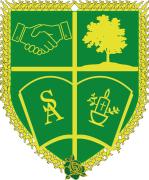 Excellent Experienced KS1/2 Teachers OR Excellent ECTsRequired for Spring/Summer 2024 Employer: Our Lady of Grace Academy Trust/St Antony's Catholic Primary SchoolSalary: Main Pay ScaleLocation: St Antony's Catholic Primary School, Upton Avenue E7 9PNContract: PermanentWorking Pattern: Full Time/Term TimeHours: 32.5 hours per week.       DBS Check: EnhancedSt. Antony’s Catholic Primary School is an exciting and creative place to learn and work. It is an aspirational, supportive and popular learning environment with hardworking, conscientious staff and children, a supportive parent body, faith community and Governing Body. We have a vacancy opportunity available from Spring/Summer 2024. We are seeking an experienced KS2 teacher or an excellent ECT to appoint who is highly motivated, creative and a vibrant teacher/teacher in the making who is an excellent practitioner committed to providing ‘memorable and purposeful’ learning experiences for our children. We want someone who is a passionate professional who genuinely cares about children’s learning and wellbeing; Someone who has and sets high expectations and Possesses sound, broad based curriculum knowledge. The successful candidates will be: Reflective and flexible in approach; Innovative and creative; Caring and committed; Results driven and takes pride in all that they do. PERSON SPECIFICATIONMUST HAVE UK QTS and RIGHT TO WORK (Work Permit/Citizenship)Strong academic qualifications required :Degree UK Standard with 1st /2.1Must be able to work effectively within a Phase and TeamMust be able to lead and direct a class and manage additional staff in classMust have good understanding of the Teaching Standards and be committed to achieving these to meet the school’s/MAT’s expectationsNo agency based staff are required.Please contact the School Office on 020 8552 3670 for our Visitors Risk Assessment Protocols and application pack or via email angela.moore@st-antonys-jun.newham.sch.uk or call the HT: 02083534255 or visit school’s the office between 10am and 1pm for pre-visit or Please visit www.stantonysprimary.co.uk for further information about us.Closing Date: 9/02/2024     Interview and Teaching Task: To Be Advised  